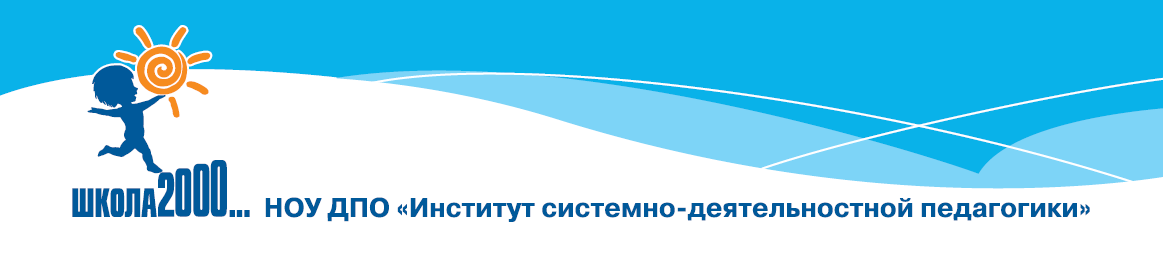 
 Уважаемые коллеги!Поздравляем вас с включением в состав соисполнителей Международного исследовательского проекта«Развитие современных механизмов и технологий общего образованияна основе деятельностного метода Л.Г. Петерсон(инновационная методическая сеть «Учусь учиться»)под научным руководством д.п.н., профессора Л.Г.Петерсон!Решением научно-методического совета НОУ ДПО «Институт системно-деятельностной педагогики» от «19» декабря 2019 года вы утверждены соисполнителем проекта.Сообщаем основные данные о проекте:Научный руководитель: Людмила Георгиевна Петерсон, д.п.н., профессор, научный руководитель НОУ ДПО «Институт СДП», лауреат Премии Президента РФ в области образования, академик МАНПО, автор дидактической системы деятельностного метода обучения, автор непрерывного курса математики для дошкольников, начальной и основной школы.Ваш куратор: Баханова Ольга Васильевна, bakhanova@sch2000.ru   8-926-808-06-45Страница проекта: https://www.sch2000.ru/ploshchadki/vserossiyskiy-issledovatelskiy-proekt/Список лабораторий и материалы к ним смотрите:https://www.sch2000.ru/ploshchadki/rabota-laboratoriy/ Страница  международного педагогического конкурса "Учу учиться":          https://www.sch2000.ru/konkurs-uchu-uchitsya/Сроки реализации проекта: 2017 – 2022 гг.Желаем Вам интересной и успешной работы!Мы вместе, а значит, все получится!В приложении:Договор о сотрудничестве.Выписка из приказа о включении образовательной организации в состав соисполнителей.